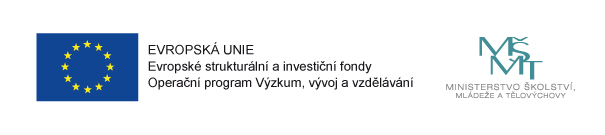 Zvyšování kvality školyOperační programVýzkum, vývoj a vzdělávání Prioritní osa2.3 - Rovný přístup ke kvalitnímu předškolnímu, primárnímu a sekundárnímu vzdělávání  Specifický cíl02.3.68.2 - Zlepšení kvality vzdělávání a výsledků žáků v klíčových kompetencíchRegistrační číslo projektuCZ.02.3.68/0.0/0.0/18_063/0011621Výzva02_18_063 - Výzva č. 02_18_063 pro Šablony II - MRR v prioritní ose 3 OPAktivity projektu2.II/18 - Doučování žáků ZŠ ohrožených školním neúspěchem2.II/19 - Projektový den ve škole2.II/2 - Školní speciální pedagog - personální podpora ZŠ2.II/20 - Projektový den mimo školu2.II/6d - Vzdělávání pedagogických pracovníků ZŠ - DVPP v rozsahu 8 hodin - osobnostně sociální rozvoj2.V/11a - Klub pro účastníky ŠD/ŠK - čtenářský klub2.V/11b - Klub pro účastníky ŠD/ŠK - klub zábavné logiky a deskových her2.V/11c - Klub pro účastníky ŠD/ŠK - klub komunikace v cizím jazyce2.V/12 - Projektový den v ŠD/ŠKFinancování projektuDoba realizace 2/2019 – 1/2021Zdroj financování projektuvýše podílu v KčCelkové výdaje projektu875 214,00Dotace EU743 931,90Podíl poskytnuté dotace EU85 %Státní rozpočet131 282,10Podíl poskytnuté dotace SR15 %